Bijlage bij educatief materiaal:‘Vissen op het ijs’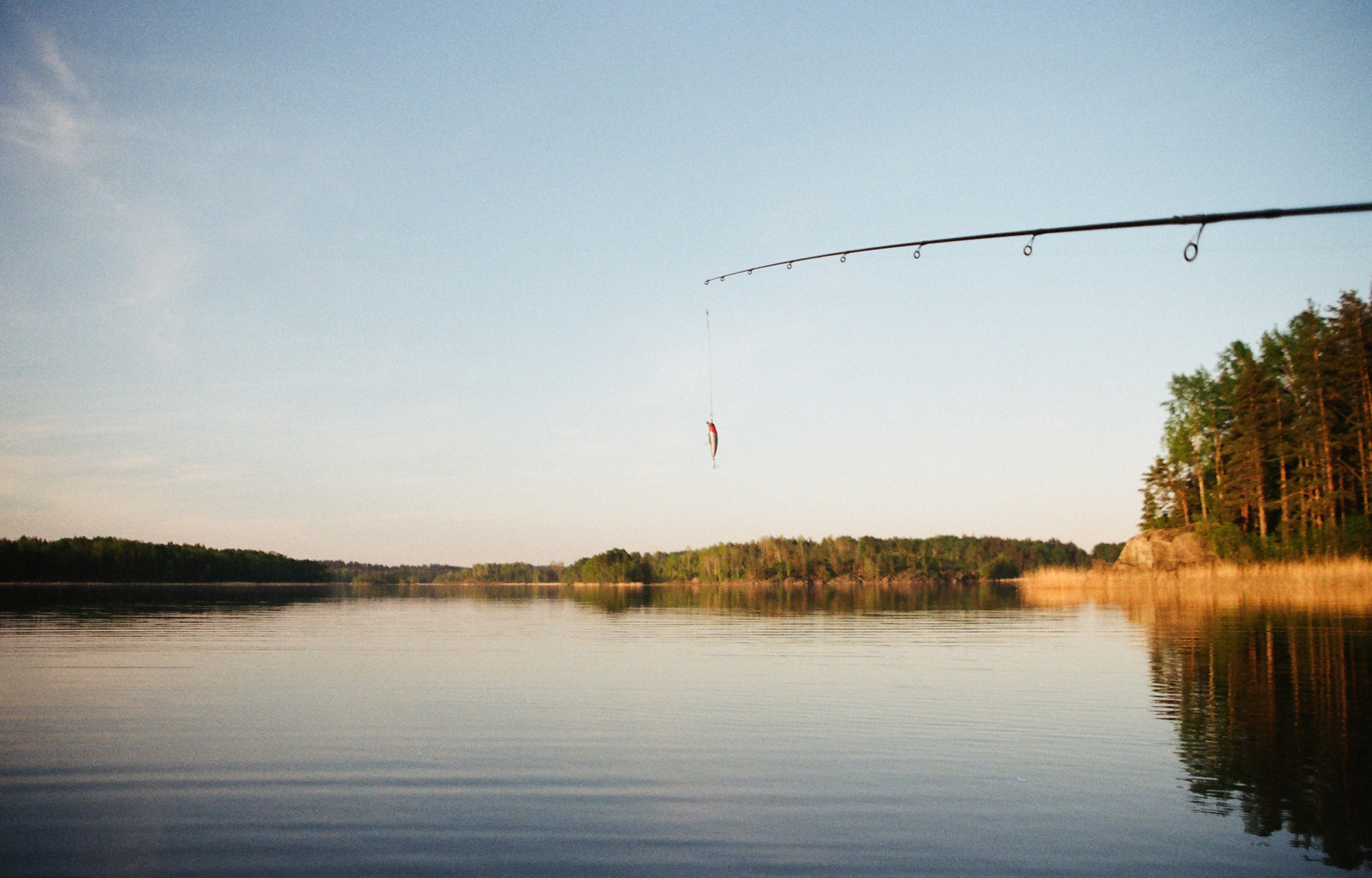 foto: Unsplash → niet-bevroren vijver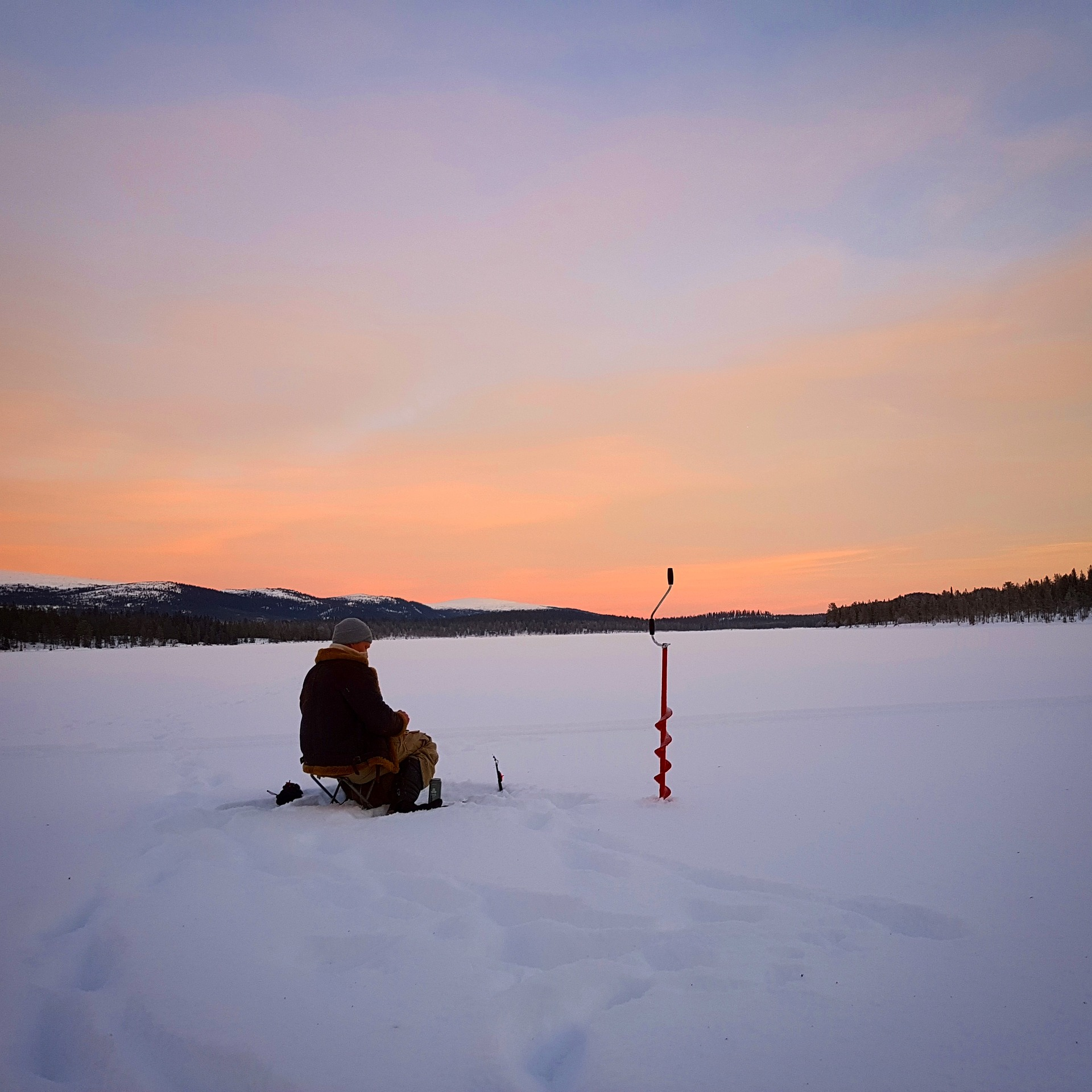 foto: Pixabay → ijsvissen op bevroren vijver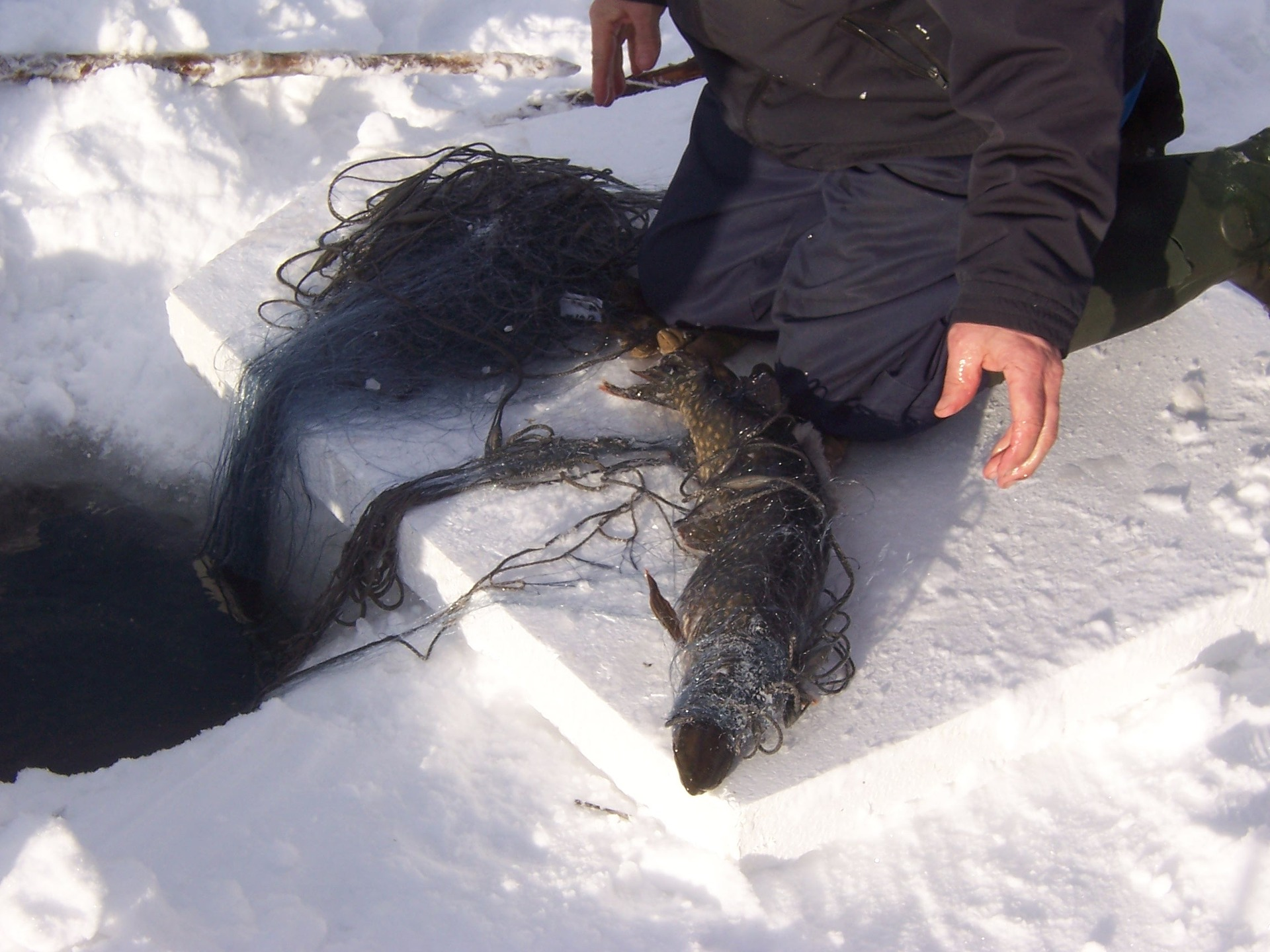 foto: Pixabay  → gat in het ijs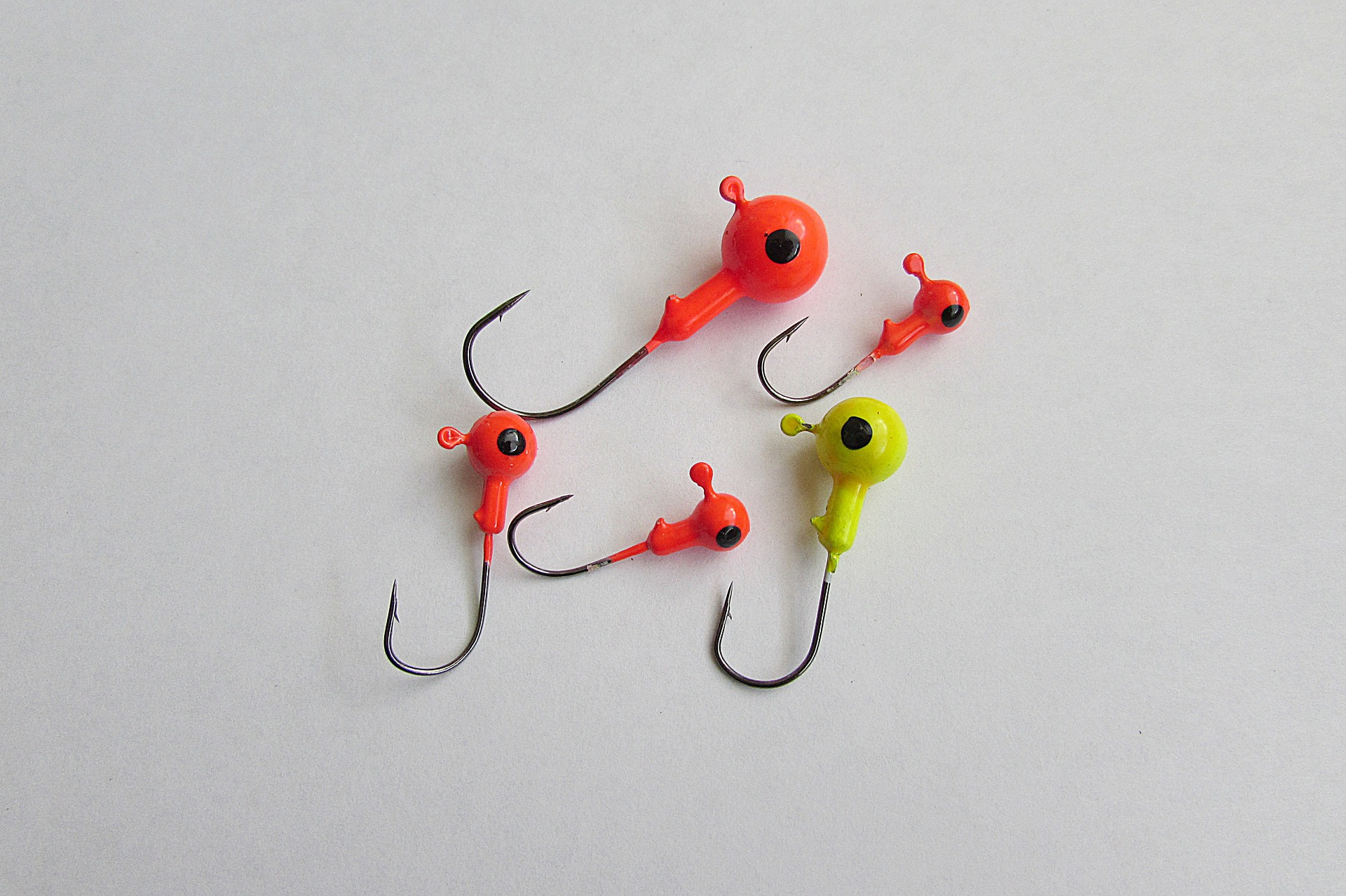 foto: Pixabay  → (vis)haakVoorlees-bingo-kaarten: Knip de tabel in 3 strookjes en geef elke cursist 1 strookje. 1 ster is gemakkelijk, 2 sterren is iets moeilijker, 3 sterren is moeilijk******manijsbevrorenstadijsvissersvijvergathaaklieverbijthopenNoord-EuropaRussenschaatsenoppassenwijinwonerszakken